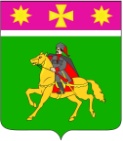 АДМИНИСТРАЦИЯПОЛТАВСКОГО СЕЛЬСКОГО ПОСЕЛЕНИЯ
КРАСНОАРМЕЙСКОГО РАЙОНАР А С П О Р Я Ж Е Н И Еот 01.03.2023                                                                                               № 24-рстаница ПолтавскаяО проведении мероприятий по оценке вреда, который может быть причинен субъектам персональных данных в случае нарушения требований федерального законодательства по защите персональных данныхВ целях обеспечения безопасности персональных данных в администрации Полтавского сельского поселения Красноармейского района, во исполнение требований Федерального закона от 27 июля 2006 г. № 152-ФЗ «О персональных данных» и приказа Роскомнадзора от 27 октября 2022 г. № 178 «Об утверждении Требований к оценке вреда, который может быть причинен субъектам персональных данных в случае нарушения Федерального закона «О персональных данных» :1. Считать утратившим силу распоряжение администрации полтавского сельского поселения Красноармейского района от 2 декабря 2019 г. № 112-р «О проведении мероприятий по оценке вреда, который может быть причинен субъектам персональных данных в случае нарушения требований федерального законодательства по защите персональных данных».2. Создать комиссию по оценке вреда, который может быть причинен субъектам персональных данных в случае нарушения требований федерального законодательства по защите персональных данных (далее – комиссия) (приложение).3. Комиссии провести оценку вреда, который может быть причинен субъектам персональных данных в случае нарушения требований федерального законодательства по защите персональных данных и по результатам составить акт.4. Контроль за выполнением настоящего распоряжения возложить на заместителя главы Полтавского сельского поселения Красноармейского района Гористова В.А.5. Настоящее распоряжение вступает в силу со дня его подписания.Красноармейского района                                                                В.А. ПобожийПриложение  УТВЕРЖДЕНраспоряжением администрацииПолтавского сельского поселенияКрасноармейского районаот 01.03.2023г. № 24-р                                             СОСТАВкомиссии по оценке вреда, который может быть причинен субъектам персональных данных в случае нарушения требований федерального законодательства по защите персональных данных Глава Полтавского сельского поселения  Красноармейского района 				             	   В.А. ПобожийГлава Полтавского сельского поселенияГористов Вячеслав Александрович- заместитель главы Полтавского сельского поселения, председатель комиссии;Соколовская Мария Александровна- начальник общего отдела, секретарь комиссии;Члены комиссии:ГалушкоНаталья Витальевна- начальник финансового отдела, главный бухгалтер; БезворитняяАнна Ивановна- начальник организационного отдела;Кулешова ЮлияВикторовна- начальник юридического отдела.